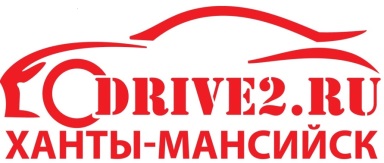 ЗАЯВКА/АНКЕТА НА УЧАСТИЕ В ЛЮБИТЕЛЬСКИХ СОРЕВНОВАНИЯХ ПО ДЖИМХАНЕ«Кубок города по джимхане «Snowbattle 2019»г. Ханты-Мансийск                                                                                                         «___» февраля 2019 г.№ п/пНаименованиеНаименованиеИнформация12231Ф.И.О. участникаФ.И.О. участника2Марка, модель автомобиляМарка, модель автомобиля3Гос. номер автомобиляГос. номер автомобиля4Официальный стаж вожденияОфициальный стаж вождения5Привод автомобиляПривод автомобиляПолный/задний/передний6Взнос за участиеВзнос за участие200,00 рублейНастоящей заявкой, я _________________________________, подтверждаю, что управляемый мной автомобиль полностью исправен, не имеет технических повреждений, которые бы препятствовали участию в любительских соревнованиях по джимхане «Кубок города по джимхане «Snowbattle 2019».Подписывая настоящую заявку, я соглашаюсь принять все риски, связанные с участием в любительских соревнованиях и их просмотром. У меня достаточно опыта и профессиональных навыков, что бы соблюдать меры безопасности. Я обязуюсь принимать все необходимые меры предосторожности, что бы не нанести ущерба людям и имуществу. Я обязуюсь подчиняться распоряжением судей и представителям служб безопасности. В случае получения мной травм при участии в любительских соревнованиях (по любым причинам), а также в случае причинения ущерба моему имущества, и/или имуществу третьего лица, я не буду иметь каких-либо претензий к Организатору соревнований.Настоящей заявкой, я _________________________________, подтверждаю, что управляемый мной автомобиль полностью исправен, не имеет технических повреждений, которые бы препятствовали участию в любительских соревнованиях по джимхане «Кубок города по джимхане «Snowbattle 2019».Подписывая настоящую заявку, я соглашаюсь принять все риски, связанные с участием в любительских соревнованиях и их просмотром. У меня достаточно опыта и профессиональных навыков, что бы соблюдать меры безопасности. Я обязуюсь принимать все необходимые меры предосторожности, что бы не нанести ущерба людям и имуществу. Я обязуюсь подчиняться распоряжением судей и представителям служб безопасности. В случае получения мной травм при участии в любительских соревнованиях (по любым причинам), а также в случае причинения ущерба моему имущества, и/или имуществу третьего лица, я не буду иметь каких-либо претензий к Организатору соревнований.Настоящей заявкой, я _________________________________, подтверждаю, что управляемый мной автомобиль полностью исправен, не имеет технических повреждений, которые бы препятствовали участию в любительских соревнованиях по джимхане «Кубок города по джимхане «Snowbattle 2019».Подписывая настоящую заявку, я соглашаюсь принять все риски, связанные с участием в любительских соревнованиях и их просмотром. У меня достаточно опыта и профессиональных навыков, что бы соблюдать меры безопасности. Я обязуюсь принимать все необходимые меры предосторожности, что бы не нанести ущерба людям и имуществу. Я обязуюсь подчиняться распоряжением судей и представителям служб безопасности. В случае получения мной травм при участии в любительских соревнованиях (по любым причинам), а также в случае причинения ущерба моему имущества, и/или имуществу третьего лица, я не буду иметь каких-либо претензий к Организатору соревнований.Настоящей заявкой, я _________________________________, подтверждаю, что управляемый мной автомобиль полностью исправен, не имеет технических повреждений, которые бы препятствовали участию в любительских соревнованиях по джимхане «Кубок города по джимхане «Snowbattle 2019».Подписывая настоящую заявку, я соглашаюсь принять все риски, связанные с участием в любительских соревнованиях и их просмотром. У меня достаточно опыта и профессиональных навыков, что бы соблюдать меры безопасности. Я обязуюсь принимать все необходимые меры предосторожности, что бы не нанести ущерба людям и имуществу. Я обязуюсь подчиняться распоряжением судей и представителям служб безопасности. В случае получения мной травм при участии в любительских соревнованиях (по любым причинам), а также в случае причинения ущерба моему имущества, и/или имуществу третьего лица, я не буду иметь каких-либо претензий к Организатору соревнований.__________________________________Ф.И.О.__________________________________Ф.И.О.__________________________________подпись__________________________________подпись